Insparation to Success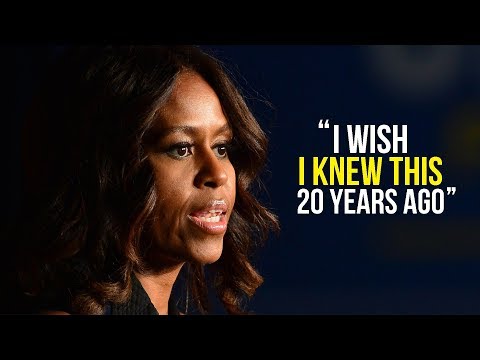 